Паспорт муниципального образованияПАСПОРТ ЯЛЬЧИКСКОГО СЕЛЬСКОГО ПОСЕЛЕНИЯЯЛЬЧИКСКОГО РАЙОНАЧУВАШСКОЙ РЕСПУБЛИКИ1. Краткая характеристика поселения1.1 Территориальное устройство и структура поселенияЯльчикское сельское поселение расположено в 150 километрах от г. Чебоксары - столицы Республики.Село Яльчики является центром района и сельского поселения. Дата образования административного центра -1960 год. В состав Яльчикского сельского поселения входят 6 населенных пунктов.1.2 Административно-территориальное деление поселения1.3 Административно-техническое оснащение администрации поселения1.4 Структура земельных ресурсов1.5 Финансовое обеспечение поселения1.6 Демографическая  ситуация 2. Объекты социальной инфраструктуры2.1  Образование 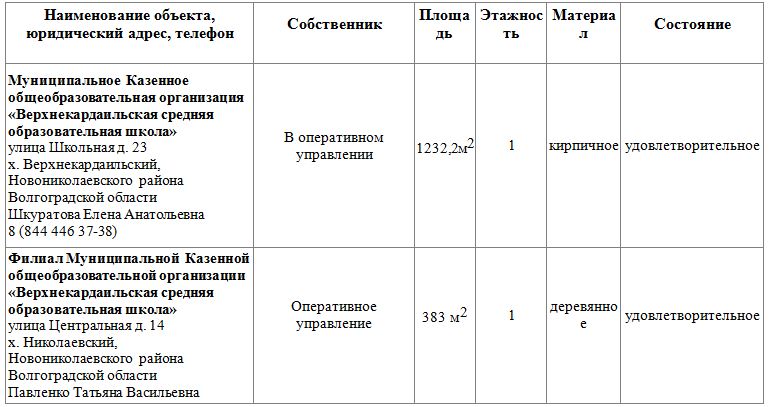 2.2 Здравоохранение и социальная защита населения2.3 Культура3. Жилой фонд4. Инженерно-коммунальная инфраструктура 5. Объекты электроэнергетики6. Предприятия, действующие на территории Яльчикского  сельского поселения6.1 Торговля6.2 Почта 6.3 Банки 7. ДорогиСмирнова Алина ГеннадьевнаГлаваЯльчикскогосельского поселенияРаб.телефон (83549)2-54-64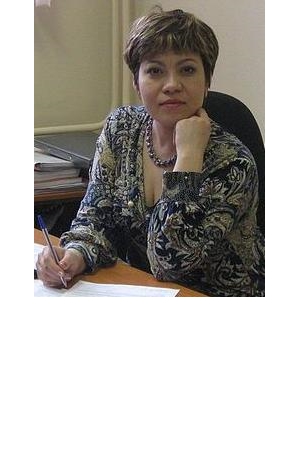 Сельское поселениеПлощадь территории  земли поселенияЧисленность населения   на 01.01.2019Сайт поселенияСмирнова Алина ГеннадьевнаГлаваЯльчикскогосельского поселенияРаб.телефон (83549)2-54-64Яльчикскоесельское поселение5665 га56,65 кв.км.  4348   yalchiksk@cap.ru№ п/п Наименование населенного пунктаПлощадь земель населенного пункта (кв.км.)Численность постоянного населения на 01.01.2019 г. (чел.)Расстояние до районного центра (км.)1.село Байдеряково4,480            6822.село Яльчики6,62023403.деревня Новое Булаево10,7802284. деревня Апанасово-Темяши5,4803155.деревня Новое Тойдеряково10,3303396.деревня Тоскаево10,440444ИТОГО: ИТОГО: 76,2404348Здание администрации поселения                                                                 429380, Чувашская Республика, Яльчикский район, село Яльчики, улица Советская, дом 2, тел./факс 8835492-54-64Здание администрации поселения                                                                 429380, Чувашская Республика, Яльчикский район, село Яльчики, улица Советская, дом 2, тел./факс 8835492-54-64Здание администрации поселения                                                                 429380, Чувашская Республика, Яльчикский район, село Яльчики, улица Советская, дом 2, тел./факс 8835492-54-64Здание администрации поселения                                                                 429380, Чувашская Республика, Яльчикский район, село Яльчики, улица Советская, дом 2, тел./факс 8835492-54-64Здание администрации поселения                                                                 429380, Чувашская Республика, Яльчикский район, село Яльчики, улица Советская, дом 2, тел./факс 8835492-54-64Транспортное средствоТранспортное средствоТранспортное средствоОбщая площадьЭтажностьМатериалГод постройкиСостояниеМаркаГод выпускаСостояние89,61кирпич1969удовлетворительноеВАЗ-210742007удовлетворительноеНаименование Яльчикское  сельское            поселениеЯльчикское  сельское            поселениеНаименование га%Земли населенных пунктов67710,4Земли сельскохозяйственного назначения4568,670,24Земли промышленности, транспорта, связи, радиовещания3595,5Земли в черте населенных пунктов2624,08Земли под древесно-кустарниковой растительностью270,41Земли водного фонда320,49Земли пастбища, сенокосы3485,35Земли дорог и прогонов2303,5ИТОГО:6503,6Показатели В рублях В рублях В рублях В рублях В рубляхПоказатели20162017201820192020Собственные доходы: (планируемые)Финансовая помощь: (планируемая)ИТОГО ПоказателиЧисленность постоянного населения(среднегодовая) (чел.)Численность постоянного населения(среднегодовая) (чел.)Численность постоянного населения(среднегодовая) (чел.)Численность постоянного населения(среднегодовая) (чел.)2017 201820192020Яльчикское сельское поселение4433440543484530село Байдеряково709699682715село Яльчики2345234423402368деревня Новое Булаево234232228255деревня Апанасово-Темяши320318315344деревня Новое Тойдеряково365357339368деревня Тоскаево460455444480Наименование объекта, юридический адрес, телефонСобственникПлощадьЭтажностьМатериалСостояниеМуниципальное бюджетное образовательное учреждение «Яльчикская средняя общеобразовательная   школа Яльчикского района Чувашской Республики» Васильева Лариса Николаевна 88354926094Учредитель Администрация Яльчикского района2109,80 кв.м.2кирпичноеудовлетворительноеМуниципальное бюджетное образовательное учреждение «Байдеряковская основная общеобразовательная школа Яльчикского района Чувашской Республики» Петрова Ольга Геннадьевна 88354925229Учредитель Администрация Яльчикского района1699,60 кв.м.2кирпичноеудовлетворительноеНаименование объекта, юридический адрес, телефонСобственникЧисло койко-местПлощадьЭтажностьМатериалСостояниеБайдеряковский офис врача обшей практики 429380, Чувашская Республика, Яльчикский район, с. Байдеряково, ул. Ленина, д.79бБУ «Яльчикская ЦРБ Минздрава –Чувашии»одноэтажноекирпичудовлетворительноеНово-Тойдеряковский ФАП 429380, Чувашская Республика, д. Новое Тойдеряково, ул. Магазинная, д.19, пом.1Администрация Яльчикского сельского поселения-34,8 кв.м.одноэтажноекирпичудовлетворительноеАп-Темяшский ФАП 429380, Чувашская Республика, д. Апанасово-Темяши, ул. Центральная, д.39, пом.1 Администрация Яльчикского сельского поселения-45,4 кв.м.одноэтажноекирпичудовлетворительноеНаименование объекта, юридический адрес, телефонСобственник помещенияПлощадьЭтажностьМатериалСостояниеБайдеряковский сельский дом культурыул. Восточная д. 59 с. БайдеряковоЯльчикского района Чувашской РеспубликиДобронравова Елена Петровна88354926210Администрация сельского поселения418,7 кв.м.1кирпичное удовлетворительноеНово-Булаевский сельский клубул. Центральная д. 55д. Новое БулаевоЯльчикского района Чувашской РеспубликиКарсаков Владимир Викторович89003334288Администра ция сельского поселения143,3 кв.м.1кирпичное удовлетворительноеНово-Тойдеряковский сельский дом культуры ул. Магазинная д.19, пом.2д. Новое Тойдеряково                                    Яльчикского района Чувашской РеспубликиНиколаев Владимир Арсеньевич89278422748                 Ап-Темяшский Дом ремесел ул. Центральная, д. 39, пом.2д. Апанасово-ТемяшиЯльчикского района Чувашской Республики Никифорова Ирина Геннадьевна Тоскаевский многофункциональныйАдминистрация сельского поселенияАдминистрация сельского   поселения225 кв.м150,1 кв.м11кирпичноекирпичное удовлетворительноеудовлетворительноекультурный центрул. Новая, д. 23д. ТоскаевоЯльчикского района Чувашской РеспубликиЕрмолаева Алина Вячеславовна89278454722 Байдеряковская сельская библиотекаул. Восточная, д. 59с. БайдеряковоЯльчикского района Чувашской РеспубликиАдминистрация сельского поселенияАдминистрация сельского поселения225,511кирпичноекирпичное хорошееудовлетворительноеНовотойдеряковская сельская библиотекаул. Магазинная, д. 19д. Новое ТойдеряковоЯльчикского района Чувашской РеспубликиАдминистрация сельского поселения59,71кирпичноеудовлетворительное №п/пНаименование населенного пунктаКоличество индивидуальных домов (квартир)Общая площадь ( тыс.м. кв.)1.село,Байдеряково3256,22.село Яльчики11879,163.деревня Новое Булаево11513,44 деревня Апанасово Темяши1507,105.деревня Новое Тойдеряково17421,646деревня Тоскаево23317,262184ПоказателиНаименование населенного пунктаКоличествоПротяженностьМощностьХолодноеводоснабжение(централизованное)Холодноеводоснабжение(централизованное)Холодноеводоснабжение(централизованное)Холодноеводоснабжение(централизованноеПоказателиНаименование населенного пунктаМодельКоличествоМощностькВАТрансформаторные подстанции, расположенные на территории Яльчикского сельского поселениясело БайдеряковоВЛ1110Трансформаторные подстанции, расположенные на территории Яльчикского сельского поселениясело ЯльчикиКТП1250Трансформаторные подстанции, расположенные на территории Яльчикского сельского поселениядеревня Новое БулаевоКТП2160деревня Апанасово- ТемяшиКТП1100деревня Новое ТойдеряковоКТП5160деревня ТоскаевоКТП2250Всего:№ п/пНаименование предприятия розничной торговлиАдрес, телефонТорговая площадь, кв.м.Ассортимент (прод.товары/непрод.)1Магазин "Стильный дом"с. Яльчики, ул. Кооперативная, д.575,3Промышленные товары2Магазин "Радуга"с. Яльчики, ул. Кооперативная, д.35152Промышленные товары3Магазин "Юман"с. Яльчики ул. Андреева,12продовольственные товары4Универсам "Магнит у дома"с. Яльчики ул. Кооперативная д. 83600смешанные товары5Магазин "Цветы"с. Яльчики ул. Кооперативная д. 8336Промышленные товары6Магазин "Бристоль"с. Яльчики ул. Кооперативная д.6789,97продовольственные товары7Торговая точка "Золото России"с. Яльчики ул. Кооперативная д.6720Промышленные товары8Торговая точка "Новинка"с. Яльчики ул. Кооперативная д.6750Промышленные товары9Магазин "Техноград"с. Яльчики ул. Юбилейная,2400бытовая техника10Магазин Автозапчастис. Яльчики, ул.Беляева60запчасти11Магазин Автозапчастис. Яльчики,ул. Привокзальная28запчасти12Магазин Автозапчастис. Яльчики, ул. Буинское шоссе, д. 216запчасти13Магазин "Рубль Бум"с. Яльчики, ул. Кооперативная,17118Промышленные товары14Павильон "Экономъ"с. Яльчики ул. Привокзальная25Промышленные товары15Павильон"Галина"с. Яльчики ул. Привокзальная23Промышленные товары16Магазин "Кристалл"с. Яльчики, ул. Кооперативная, 70А20смешанные товары17Магазин "Аста"с. Яльчики, ул.Буинское шоссе44,1Строительные товары18Торговый павильон "Экспресс"с.Яльчики, ул. Привокзальная29продовольственные товары19Магазин "Акатуй"с. Яльчики, ул. Пушкина, д 6"а"125смешанные товары20Магазин -кафе "Для Вас"с. Яльчики ул.Новая д.2250смешанные товары21Магазин "Органика"с. Яльчики ул. Октябрьская, 116,08продовольственные товары22Магазин " Восторг"с. Яльчики, ул. Кооперативная, 79, пом.216смешенные товары23Магазин ТПС при СХТс. Яльчики, ул. Юбилейная, д.1848смешанные товары24Магазин "Атлант"с. Яльчики, ул. Кооперативная73Бытовая техника25Торговый Комплексс. Яльчики ул. Кооперативная д.8180смешанные товары26Магазин "Семена"с. Яльчики ул.Кооперативная д.5525семена27Магазин "Арбат"с. Яльчики, ул. Иванова, 9, пом.543продовольственные товары28Магазин "Ксения"с. Яльчики, ул. Беляева, 760бытовая техника29Магазин "Лидер"с. Яльчики, ул. Кооперативная,6757радиотовары30Торговая точка "Ювелирный"с. Яльчики, ул. Кооперативная,678промышленные товары31Магазин "Сантехника"с. Яльчики, ул. Кооперативная,6727промышленные товары32Магазин "Мебельный"с. Яльчики, ул. Кооперативная,67174промышленные товары33Магазин «Океан»с. Яльчики, ул. Кооперативная,6742продовольственные товары34Торговая точка "Евросвязь"с. Яльчики, ул. Кооперативная,6720,9Промышленные товары35Магазин                                            ООО "ЯЛЬЧИКСКИЙ СЫРОДЕЛЬНЫЙ ЗАВОД" с. Яльчики, ул. Кооперативная,6312молочные продукты36Магазин "Юман"с. Яльчики,ул. Кооперативная, 67 б16,8Промышленные товары37Магазин "Органика"с. Яльчики,ул. Иванова,1867Продовольствееные товары38Супермаркет "Санар"с. Яльчики, ул. Кооперативная, 8325смешанные товары39Киоск "Белоусовы"с. Яльчики, ул. Кооперативная10молочные продукты40Магазин Магнатс. Яльчики, Буинское шоссе 3100Продовольственные товары41Магазин "Арсенал"с. Яльчики, ул. Юбилейная, 18а39промышленные товары42Магазин "Водолей"с. Яльчики, ул. Октябрьская.4430,1смешанные товары43Магазин "Строительный двор"с. Яльчики, ул.Буинское шоссе, 7100промышленные товары44Магазин "Терминал"с. Яльчики, ул.Буинское шоссе, д. 1 а110промышленные товары45Магазин "Агат"с.Яльчики, ул.Юбилейная52промышленные товары46Магазин "Электрика"с.Яльчики, ул.Юбилейная, д. 19 "з"20промышленные товары47Магазин "Охота, рыбалка, спорт"с. Яльчики, ул.20промышленные товары48Магазин "Океан"с. Яльчики, ул.20Продовольственные товары49Магазин "Звениговский" с. Яльчики, ул. Иванова25Продовольственные товары50Киоск "Звениговский мясокомбинат"с. Яльчики ул. Кооперативная д.8110мясные изделия51Киоск "Куры гриль"с. Яльчики, ул. Советская6Продовольственные товары52Павильон ИП Падуев И.П.с. Яльчики, Привокзальная, д. 3/216,8промышленные товары53Киоск "Фрукты овощи"с. Яльчики, ул. Привокзальная26овоши, фрукты54Торговая точка "Пирожок"с. Яльчики, ул. Привокзальная10горячая выпечка 55Магазин "Меридиан"с.Яльчики, ул. Первомайская, д.44А55промышленные товары56Салон мебелис. Яльчики Буинское шоссе, 1300промышленные товары57Киоск "Семена"с. Яльчики, ул. Привокзальная20семена58Киоск "Мяснойс. Яльчики, ул. Привокзальная17мясные изделия59Магазин "Свежее мясо "Мясорубка"с. Яльчики, ул. Октябрьская18мясные изделия60Торговая точка "Надежда"с. Яльчики, ул. Привокзальная,110Промышленные товары61Торговая точка "Ромашка"с. Яльчики, ул. Привокзальная30промышленные товары62Торговая точка "Катерина"с. Яльчики, ул. Привокзальная34промышленные товары63Торговая точка "Хозтовары"с. Яльчики, ул. Привокзальная20промышленные товары64Торговая точка "Ромашка"с. Яльчики, ул. Привокзальная30промышленные товары65Торговая точка "1000 мелочей"с. Яльчики, ул. Привокзальная7промышленные товары66Торговая точка "Комфорт"с. Яльчики, ул. Привокзальная40промышленные товары67Торговая точка "Комфорт"с. Яльчики, ул. Привокзальная10промышленные товары68Торговая точка "Ромашка"с. Яльчики, ул. Привокзальная25промышленные товары69Торговая точка "Маргарита"с. Яльчики, ул. Привокзальная25промышленные товары70Торговая точка "Билайн"с. Яльчики, ул. Привокзальная3промышленные товары71Торговая точка "Семена"с. Яльчики, ул. Привокзальная12промышленные товары72Торговая точка "Диана"с. Яльчики, ул. Привокзальная12промышленные товары73Торговая точка "Стиль"с. Яльчики, ул. Привокзальная14промышленные товары74Торговая точка "Силует"с. Яльчики, ул. Привокзальная15промышленные товары75Торговая точка "Ритуал"с. Яльчики, ул. Привокзальная4промышленные товары76Торговая точка "Обувь"с. Яльчики, ул. Привокзальная21промышленные товары77Торговая точка "Наталия"с. Яльчики, ул. Привокзальная10промышленные товары78Торговая точка "Мир шаров и цветов"с. Яльчики, ул. Привокзальная14промышленные товары79Торговая точка "Все для дома"с. Яльчики, ул. Привокзальная22промышленные товары80Торговая точка "Мужская одежда"с. Яльчики, ул. Привокзальная50промышленные товары81Торговая точка "Для Вас"с. Яльчики, ул. Привокзальная33промышленные товары82Торговая точка "Бумеранг"с. Яльчики, ул. Привокзальная12промышленные товары83Торговая точка "Елена"с. Яльчики, ул. Привокзальная10промышленные товары84Торговая точка ИП Крылов Б.В.с. Яльчики, ул. Привокзальная5промышленные товары85Универсам "Пятерочка"с. Яльчики, ул. Юбилейная, д. 2337смешанные товары86Магазин "АНЛиТ"д. Тоскаево, ул. Школьная, д.69 "а"21,6смешанные товары87Магазин "Кристалл"с. Байдеряково, ул. Ленина, 8122смешанные товары88Магазин "Анастасия"с. Байдеряково, ул.Ленина,77а21,6смешанные товары89Магазин "Мечта"с.Байдеряково, ул. Восточная, 37"а"21смешанные товары90Магазин "Валентина"с. Байдеряково, ул. Ленина, 940смешанные товары91Киоск "Гранд"с. Байдеряково, ул. Восточная, д.7 а15продовольственные товары92Магазин "Лидия"д.Ап.Темяши, ул. Заводская, д.2823продовольственные товары93Магазин "Светлана"д.Ап.Темяши, ул. Центральная, д.3217смешанные товары94Магазин ТПСд. Ап. Темяши, ул. Заводская, 28а36смешанные товары95Магазин "Шанчак"д. Тойдеряково, ул. Магазинная, 21. 20продовольственные товары96Магазин "Телей"с.Н.Тойдеряково, ул. Центральная, 1"а"33,1смешанные товарыНаименование предприятия, организации(указать адрес, телефон) ВидСобственностиВид экономической деятельностиОсновные виды продукции(для промышлен-ности)Наименование предприятия, организации(указать адрес, телефон) ВидСобственностиВид экономической деятельностиОсновные виды продукции(для промышлен-ности)ПАООткрытие вклада, выплата компенсации по вкладам, обслуживание частных лиц, прием коммунальных платежей, выдача кредитовПоказатели2016 201720182019Автомобильные дороги общего пользованияв том числе с твердым покрытиемиз них в том числе с твердым покрытиемиз них в в том числе с твердым покрытиемиз них в том числе с твердым покрытием